2022.01.24. B csoport1.a Vezetékes és vezeték nélküli átvitel különbségei, milyen nehézségek vannak a vezeték nélküli átvitelben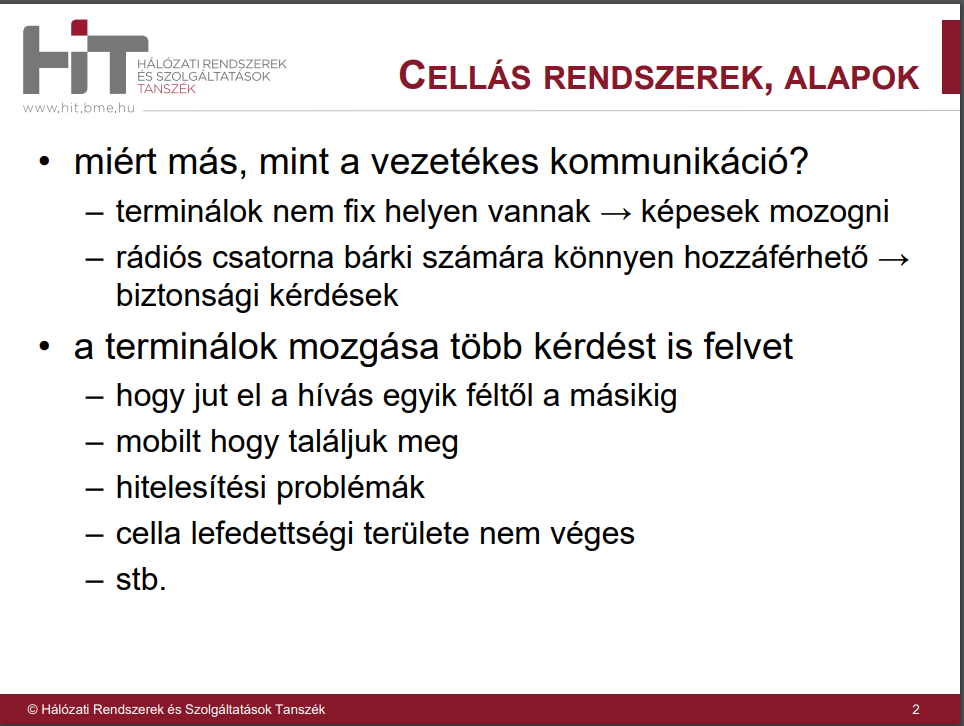 1.b mobilitás kezelés 2 feladata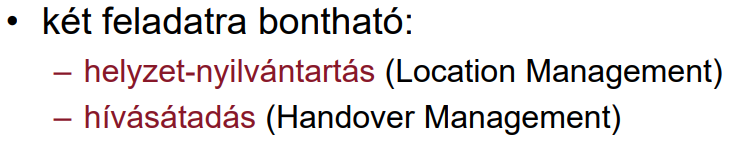 1.c cellaváltás vs. Roaming, mobil helyzet kezelése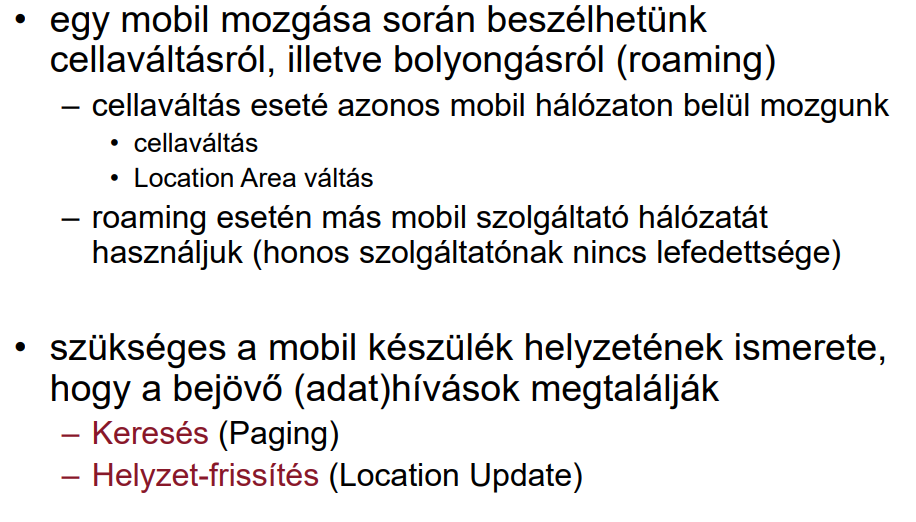 2.a 5G rajz elnevezések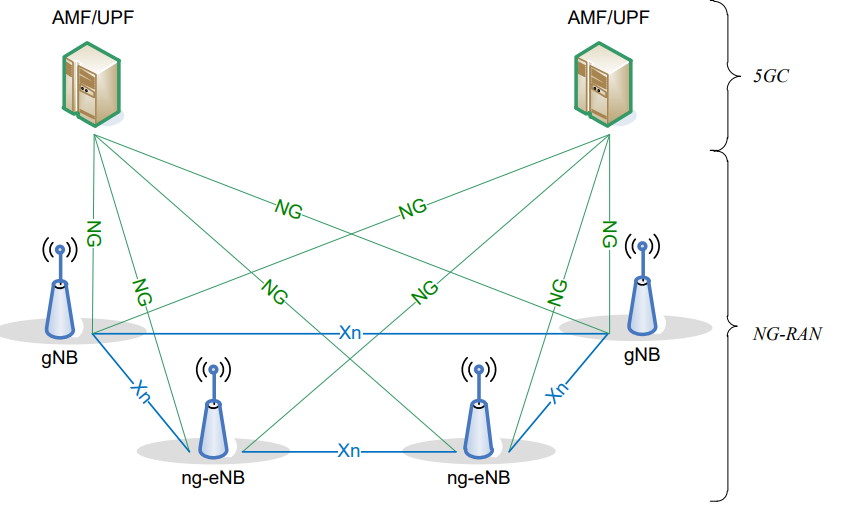 2.b AMF feladatai
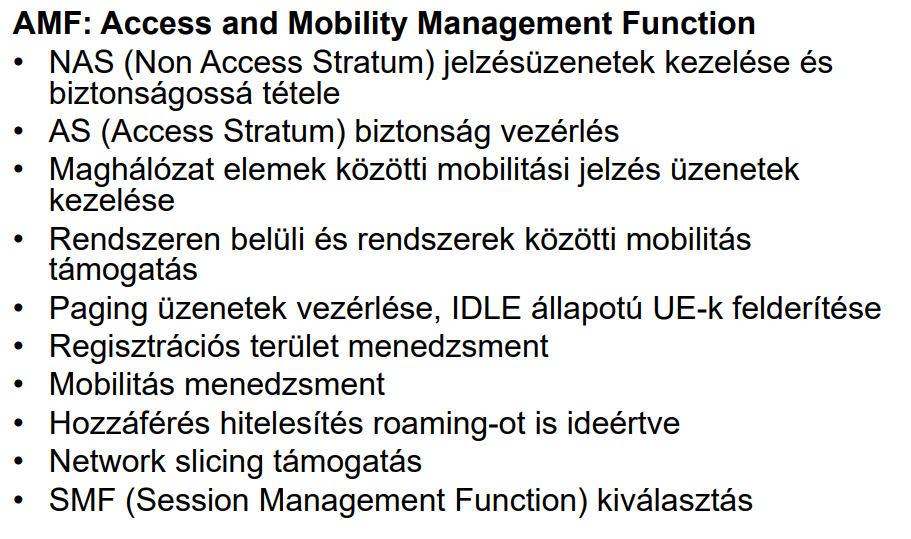 2.c UPF feladatai
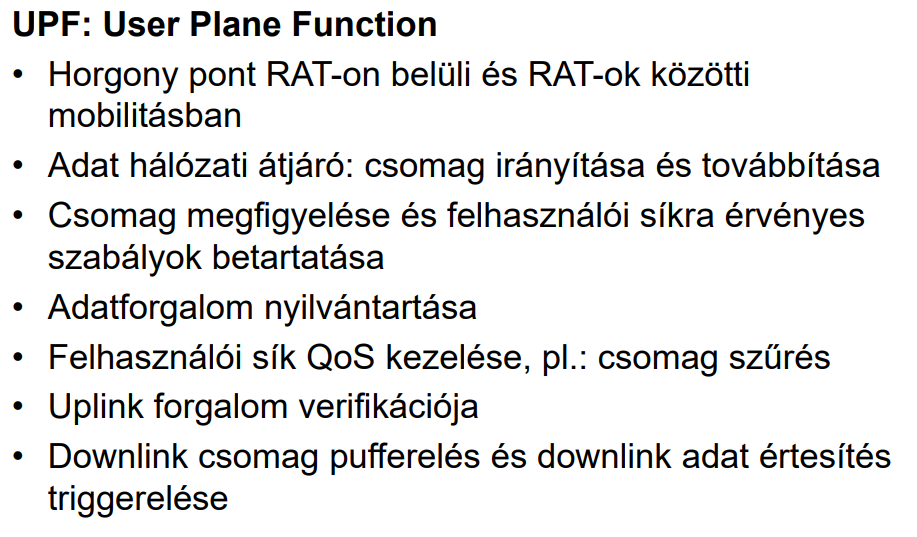 2.d 5G new radio numerológia leírása
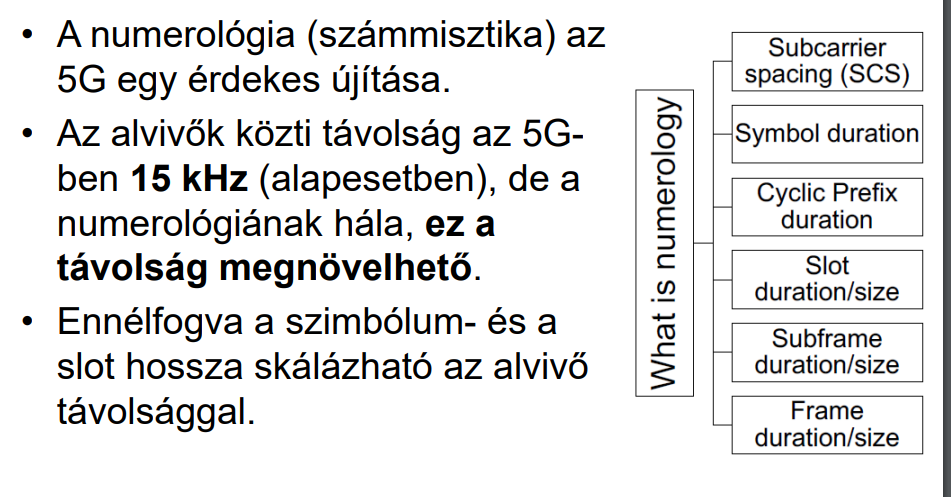 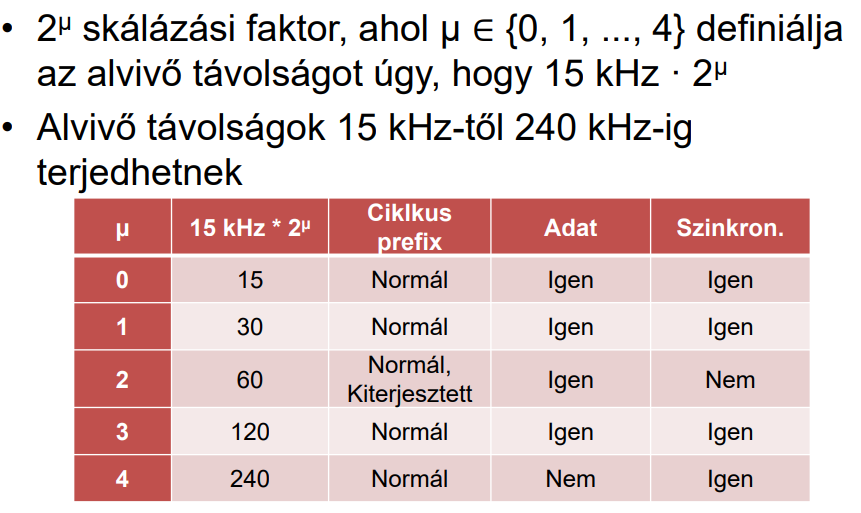 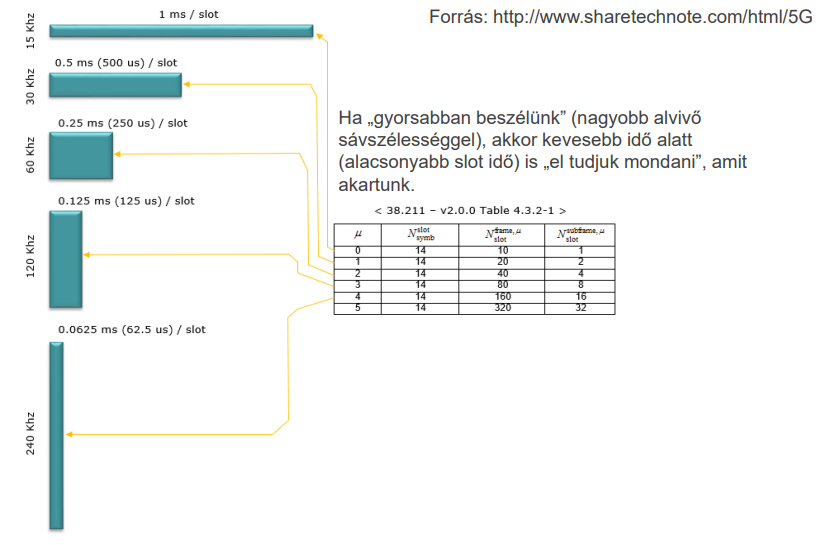 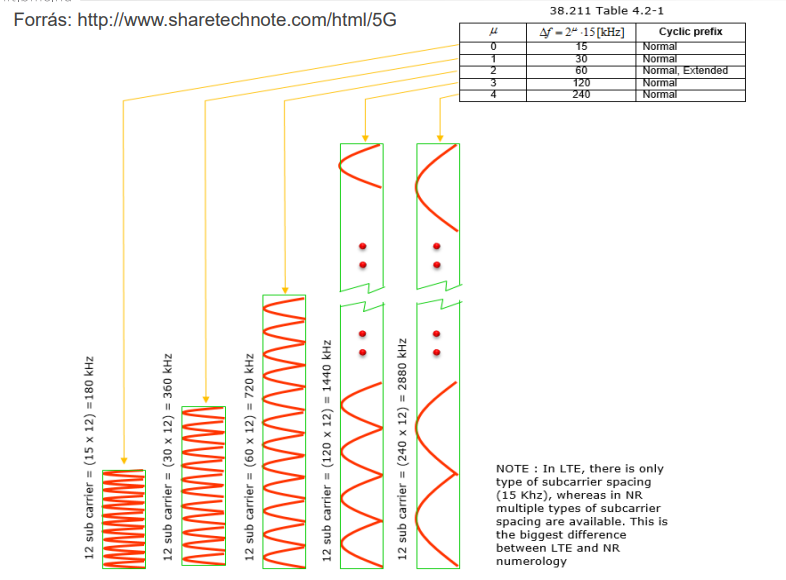 3.a csma/cd és csma/ca feloldása, magyar neve, magyarázat
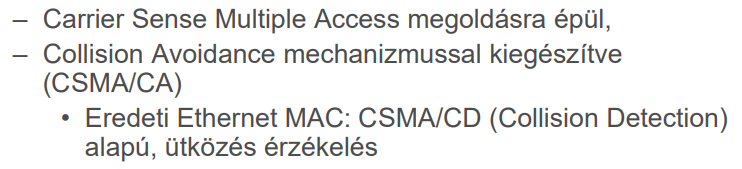 3.b wifi átvitel rajz elnevezése(virtuális közeg hozzáférés ábra kiegészítése)
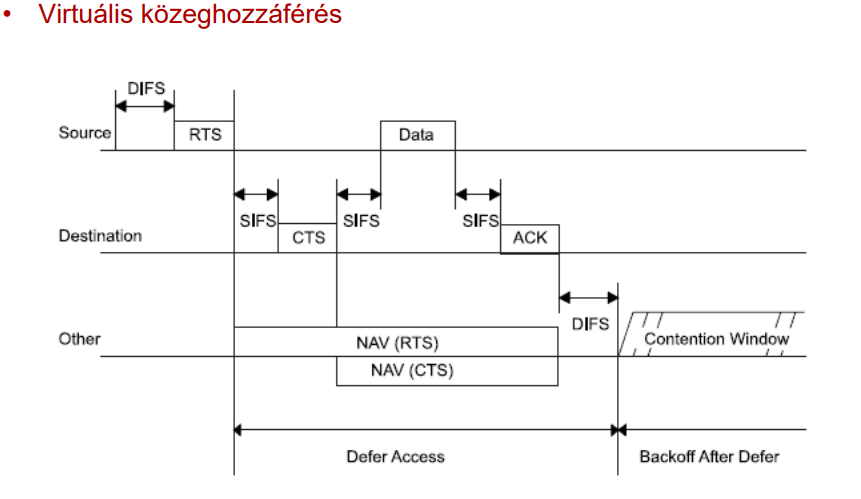 3.c mire ad megoldást az ábra:rejtett terminál problémája3.d szegmentált csomagátvitel működése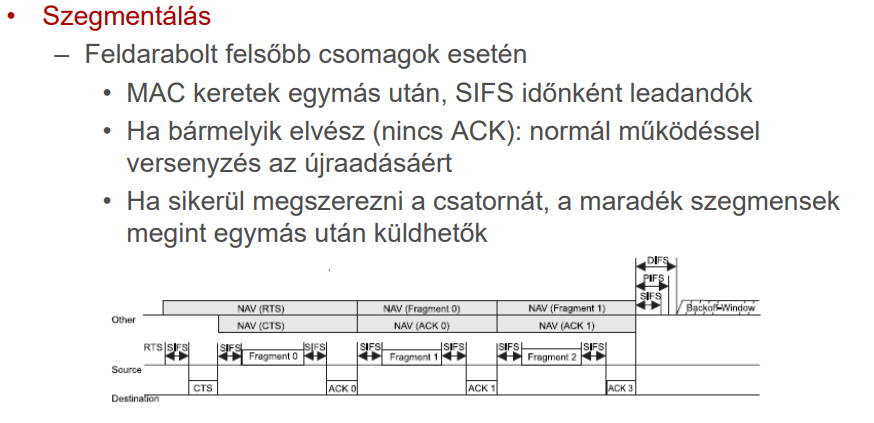 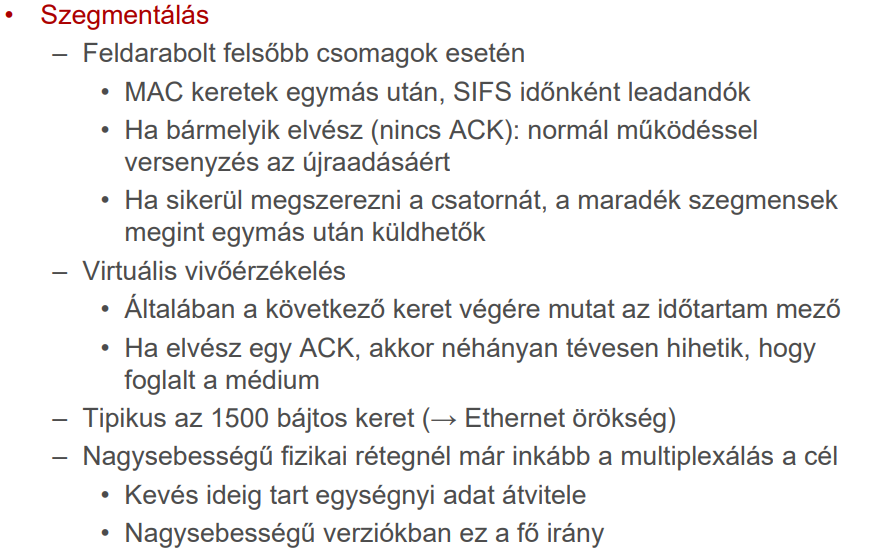 4. UMTS cella, SNR=5.7 dB, 20 watt, P384?, SF=8, zaj és interferencia mentes, PL(d)= 17+21*lg(d)
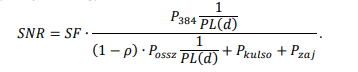 P_kulso, P_zaj elhanyagolhatóMegoldás folyamata, más szmokkal: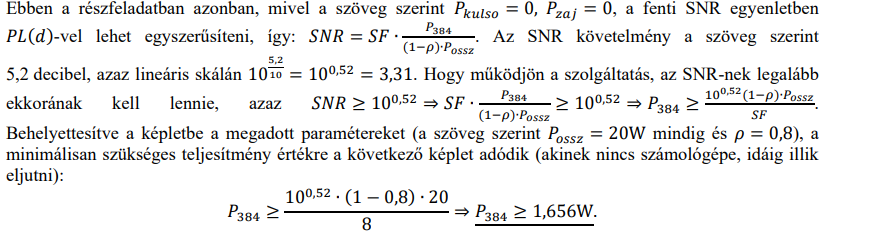 5.a scatternet és piconet magyarázata, működése
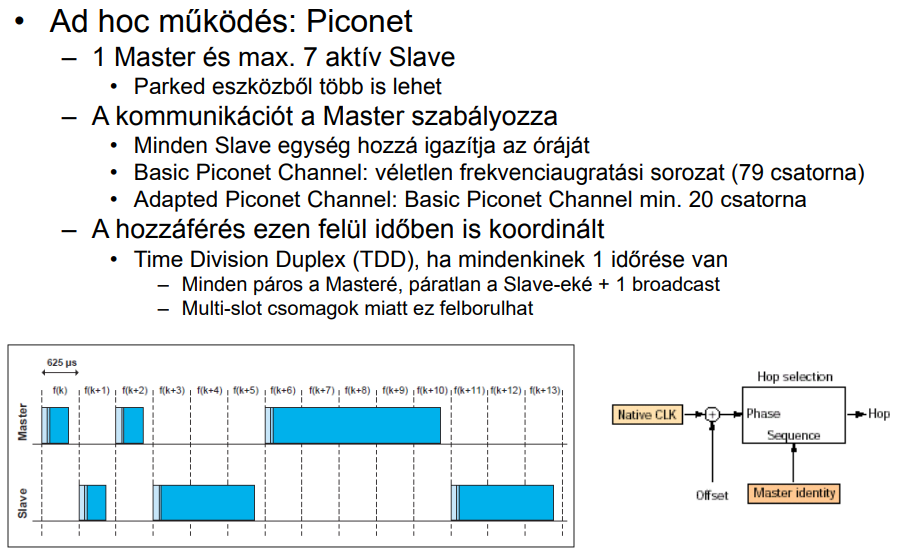 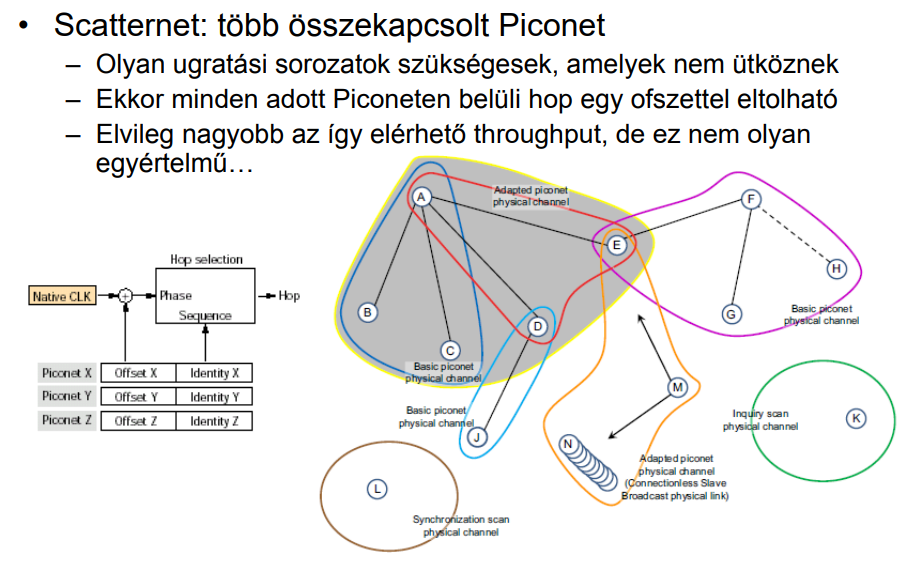 5.b független piconetek problémái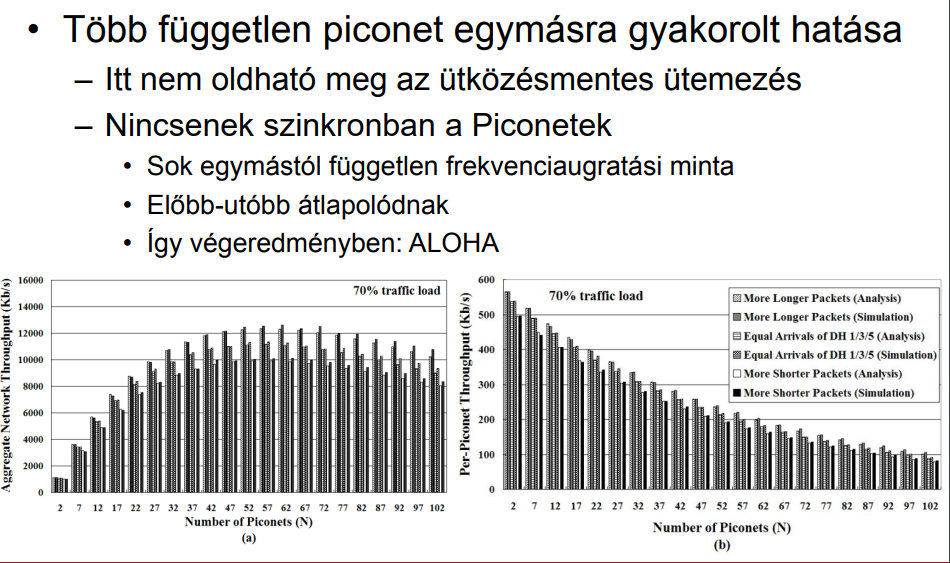 5.c BL fizikai réteg (elnevezés, kifejtés, moduláció, teljesítmény szintek)
	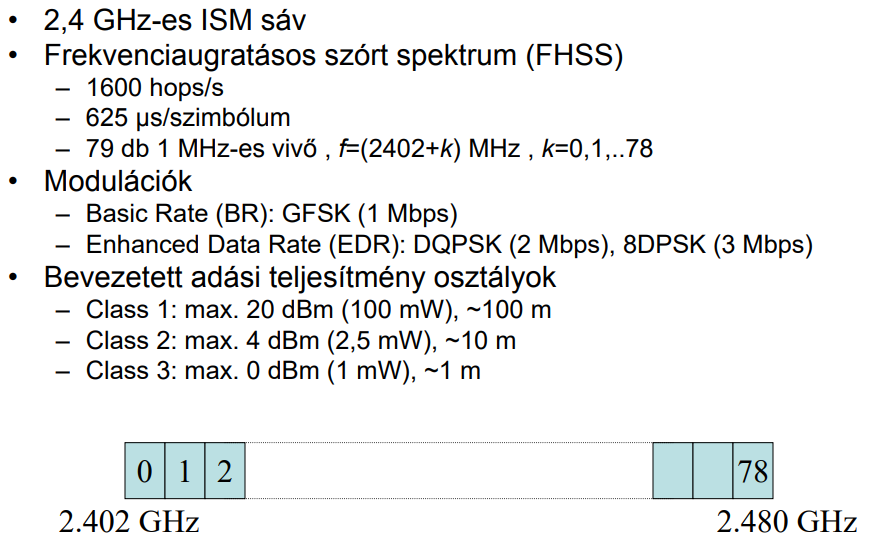 Imsc 1 analóg RoF előnye a digitálissal szembenImsc 2 műholdas 5G kiterjesztés problémái